Aging StudiesWhat is Gerontology?We don’t study mapsand we don’t study dirtbut we do study older adultsEvery job in any field will require itAging experts are referred to as GerontologistsU.S. Bureau of Statistics Projects a35% Increase in Aging-Related JobsNow	FutureWhy do we study older adults?We do it to improve well-being!Food SecurityHousingSocial NetworksTechnologyHealthWell BeingTransportationWhy this matters to you?PsychologistsGero-psychologists assess mental functioning, depression and other problems, andplay a significant role in improving the well being of older adults. In fact, 70% of practicingpsychologists provide some counseling service to older adults.-American Pyschological AssociationMarketersMost marketing companies target the younger population, but for the first time in American history those over the age of 65 out-number theyouth. As noted by Scott Collins, “marketers must adapt and evolve in order to capitalize on this change.”Knowledge of aging will increase student opportunities for future marketing-related careers.-Evolution of the Aging MarketEngineersGerontechnologists aim at helping older adults maintain indepedence by developing prostheticsor adapting environments to support activities of daily living and caregivingnetworks through designed communication.-International Society for Gerontechnology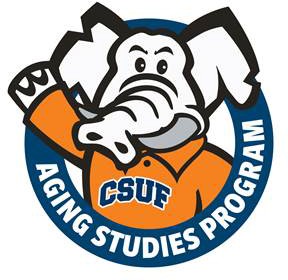 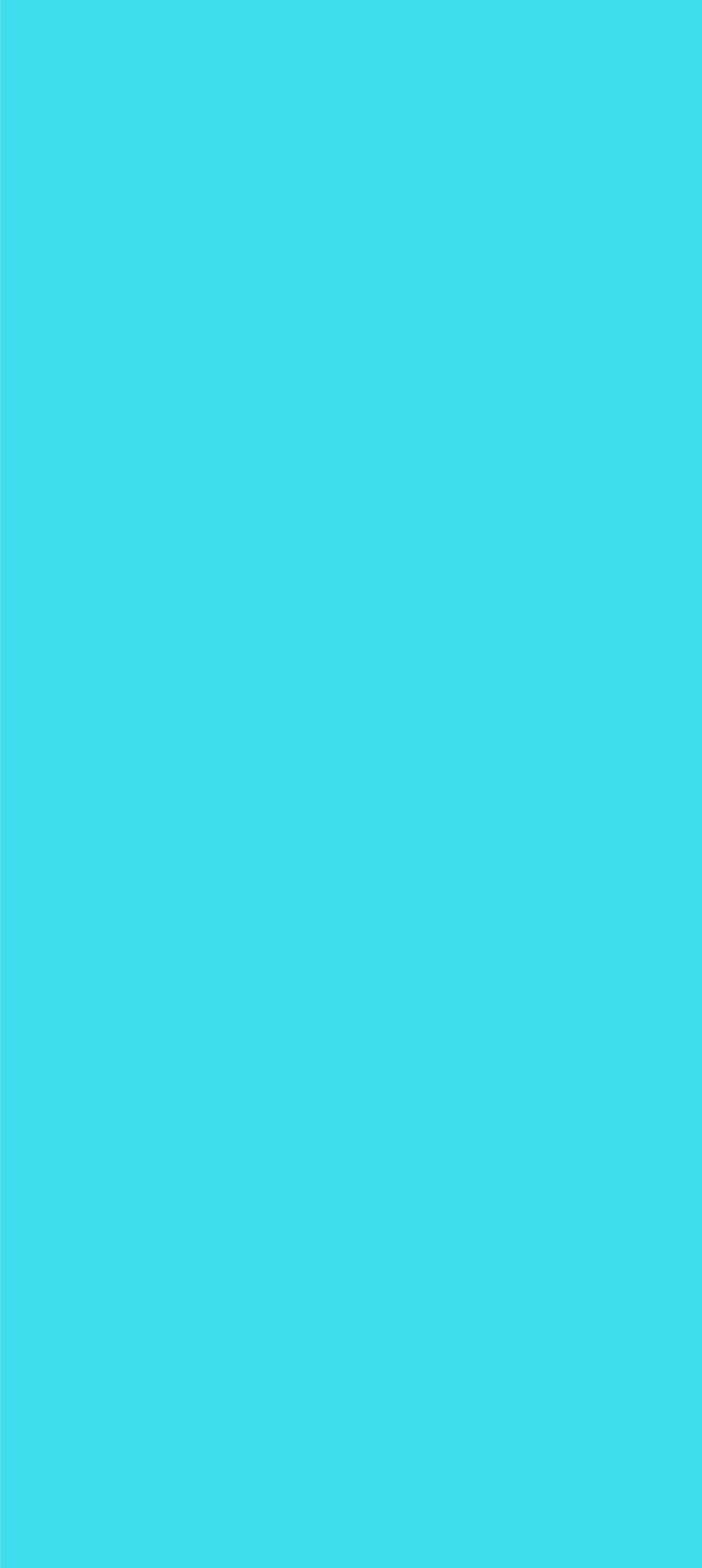 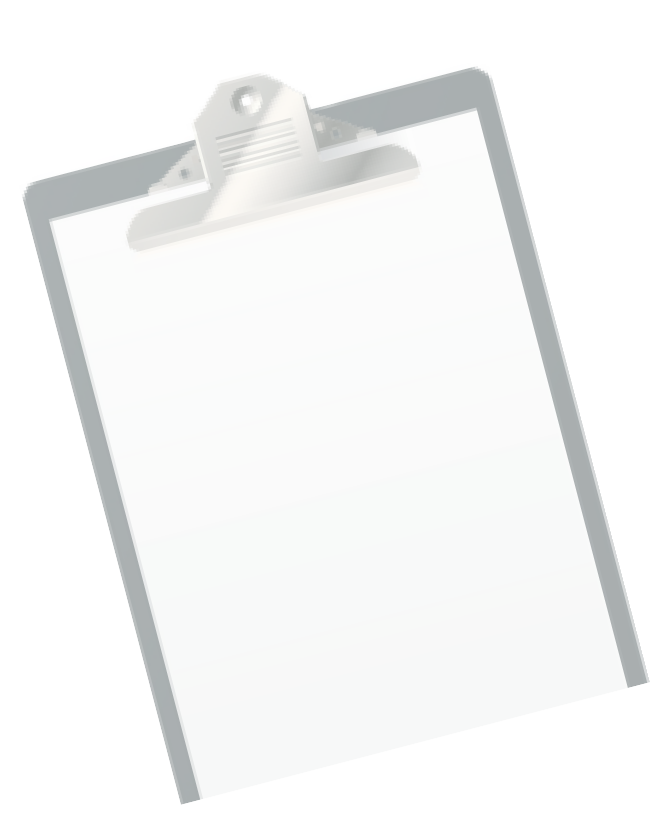 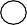 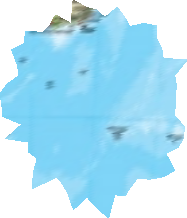 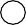 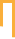 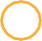 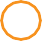 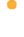 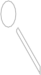 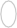 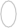 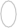 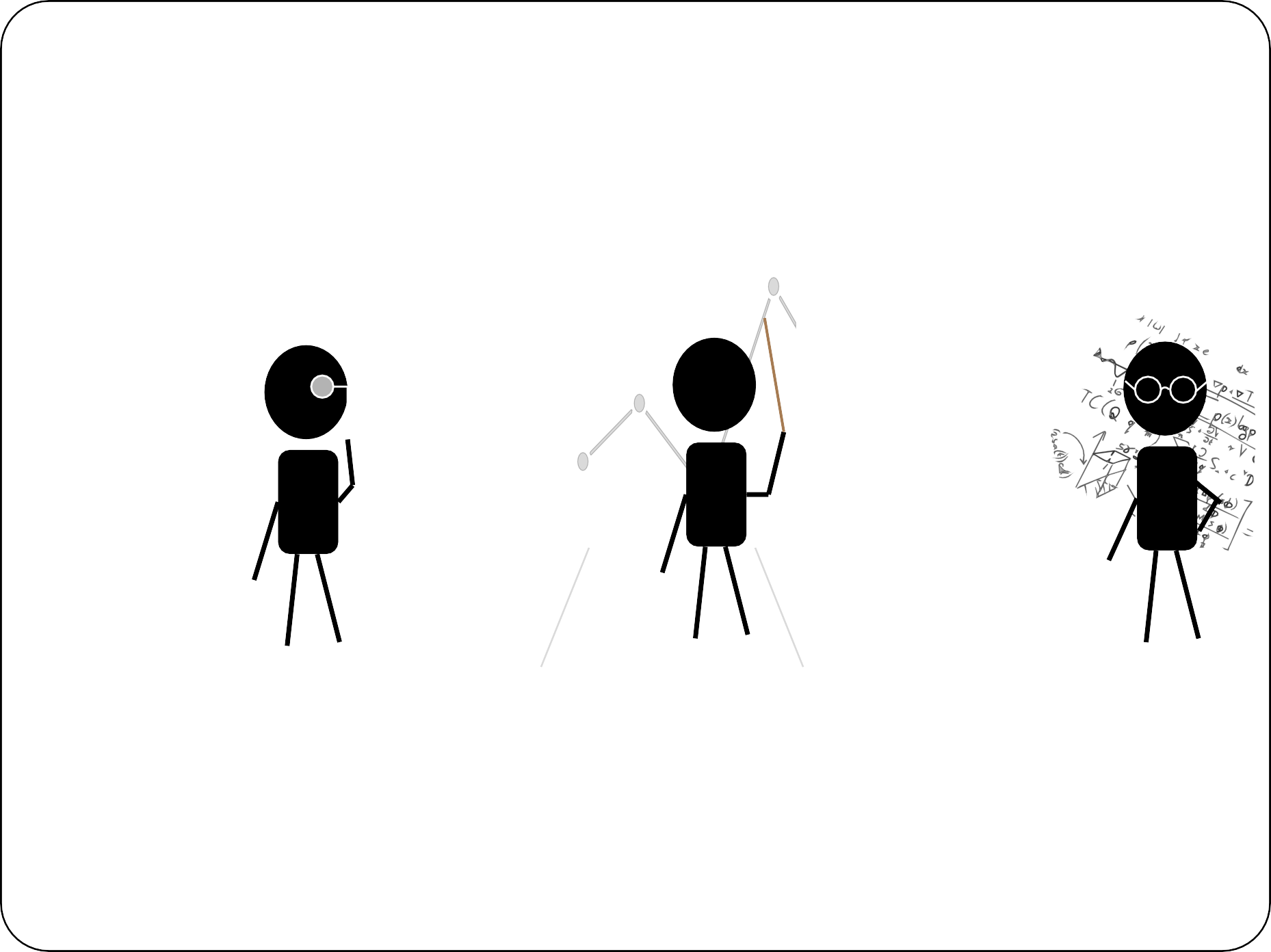 For more information please visit hss.fullerton.edu/agingstudies/ Or stop by the Aging Studies Academic Program Office in HSS 424